Progress Report 2015-16The academic year 2015-16 will end on March 31st of this year. The final exams are scheduled to be conducted from March 14. This year has a total of 680 children enrolled in classes 1 to 5 in the 3 schools that Sankalp manages.  101 children will be completing their primary schooling this year. Some of the initiatives that have been undertaken this year are:Weekly vocabulary lists and dictationIntroduction of digital learning in English for classes 4 and 5Supplemental classes for slow learnersCounseling in feminine hygiene and supply of sanitary napkins every month to all girls who attain pubertyWeekly workshop on positive thinking for students of Class 4In addition we continue having music, dance and soccer classes for the children. There has also been several instances of interaction between corporate volunteers and our students have been exposed to a wide range of activities from T Shirt painting to awareness on environmental issues. The students have undergone medical check- ups and follow up action is being undertaken wherever required. The students were given schools shoes, sweater, solar lamps.  Wrist watches were given as a farewell gift to the students who passed Class V in March 2015.Snapshot of activities at our schools: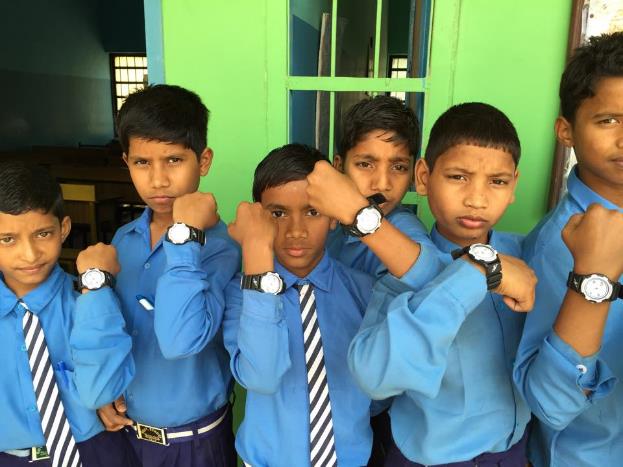 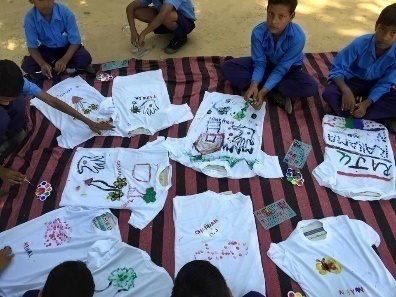 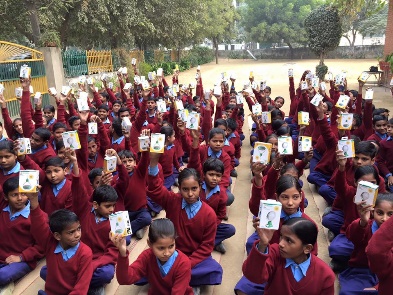 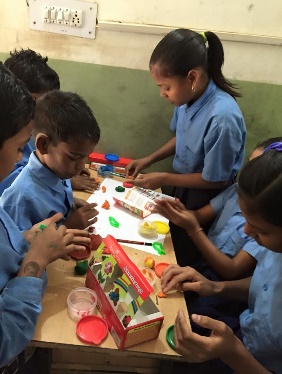 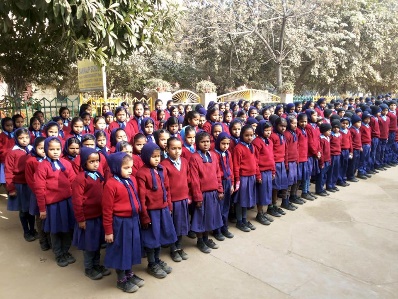 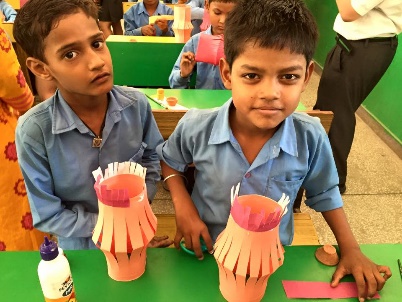 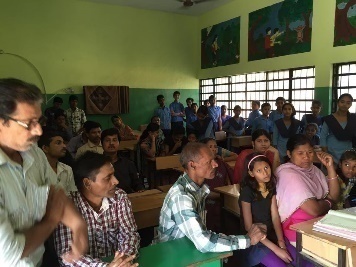 